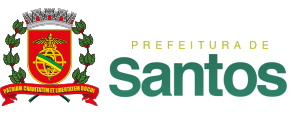 ANEXO IIIEDITAL DE CHAMAMENTO PÚBLICO Nº 003/2021 – SECULTCONCURSO CULTURAL – LEI ALDIR BLANC“PRÊMIO CELIO NORI”AUTODECLARAÇÃO ÉTNICO-RACIALEu,___________________________________________________________________ (nome completo), Identidade Nº ___________________, CPF nº ______________________, para o fim específico de atender aos itens de cotas do Concurso Cultural - Lei Aldir Blanc, "PRÊMIO CELIO NORI", declaro que sou negro(a).Estou ciente de que prestar informações falsas relativas às exigências estabelecidas quanto a esta declaração incorre em, além da penalização prevista em lei, desclassificação do concurso e a eventual necessidade de restituição dos valores recebidos, o que poderá acontecer a qualquer tempo.Santos,         de                          de 2021._________________________________________________ASSINATURA DO(A) PROPONENTEAvenida Senador Pinheiro Machado, 48   -   Vila Mathias  -   Santos  -  SPCEP 11075-900       Tel. 3226 8000 